СодержаниеВведение1. Цели и задачи производственной практики2. Организационное обеспечение рабочего места оператора электронно-вычислительных и вычислительных машин на предприятии3. Должностная инструкция оператора электронно-вычислительных и вычислительных машин4. Общие сведения о техническом обеспечении предприятия5. Общие сведения о программном обеспечении предприятияЗаключениеСписок использованных источниковВведениеОтчёт составлен по результатам производственной практики учебного модуля ПМ.04 «Выполнение работ по одной или нескольким профессиям рабочих, должностей и служащих». Практика прошла на базе предприятия Государственного бюджетного учреждения Реабилитационного центра.Во время производственной практики происходит закрепление и конкретизация результатов теоретического и учебно-практического обучения, приобретение умений и навыков практической работы по профессии 09.02.03 «Программирование в компьютерных системах». Учебная практика подготавливает специалистов к дальнейшей производственной практики. Целью производственной практики является закрепление полученных знаний и подготовка к дальнейшей работе по специальности оператор электронно-вычислительных и вычислительных машин [3].В данном отчете будут рассмотрены требования к рабочему месту предприятия, организационное обеспечение рабочего места оператора электронно-вычислительных и вычислительных машин на предприятии, цели и методы решения задач, должностные инструкции оператора электронно-вычислительных и вычислительных машин, техническое и программное обеспечение предприятия.1	 1. Цели и задачи производственной практикиПрактика – процесс, деятельность, основанные на реализации опыта, умений в какой либо сфере деятельности.Виды практик :−	учебная практика;−	преддипломная практика;−	производственная практика по профилю специальности.Учебная практика направлена на формирование профессиональных умений и приобретение первоначального практического опыта.Преддипломная практика направлена на углубление первоначального профессионального опыта, развитие общих и закрепление профессиональных компетенций, проверку его готовности к самостоятельной трудовой деятельности, а также на подготовку к выполнению и защите выпускной квалификационной работы.Производственная практика – практическая часть учебного процесса подготовки квалифицированных рабочих и специалистов, проходящая, как правило, на различных предприятиях в условиях реального производства [1].Производственная практика является составной частью образовательного процесса по специальности 09.02.03 «Программирование в компьютерных системах» и имеет важное значение при формировании следующих видов профессиональной деятельности:−	разработка программных модулей программного обеспечения для компьютерных систем;−	участие в интеграции программных модулейПроизводственная практика является ключевым этапом формирования компетенций, обеспечивая получение и анализ опыта, как по выполнению профессиональных функций, так и по вступлению в трудовые отношения.Практика направлена на:−	закрепление полученных теоретических знаний на основе практического участия в деятельности организаций (предприятий) различных форм собственности;−	приобретение опыта профессиональной деятельности и самостоятельной работы,−	сбор, анализ и обобщение материалов для подготовки материалов отчета по практике.Цели практики:−	получение практического опыта;−	участие в выработке требований к программному обеспечению;−	участие в проектировании программного обеспечения с использованием специализированных программных пакетов.2. Организационное обеспечение рабочего места оператора электронно-вычислительных и вычислительных машин на предприятииОператор электронно-вычислительных и вычислительных машин (ЭВМ) – это специалист, отвечающий за подготовку данных на различных электронных носителях. Он занимается набором и обработкой информации, расчетами и составлением таблиц для отчетов, обрабатывает документацию с целью внесения её в компьютерные базы данных. Оператор ЭВМ отвечает за состояние используемого оборудования: персональных компьютеров, сканеров, принтеров [1]. оператор рабочий место обеспечениеПри организации условий труда необходимо учитывать воздействие на работающих опасных и вредных производственных факторов, которые могут привести к травме или другому внезапному резкому ухудшению здоровья и заболеванию или снижению работоспособности.Опасным называется производственный фактор, воздействие которого на работающего в определённых условиях приводит к травме или другому внезапному резкому ухудшению здоровья. Если же производственный фактор приводит к заболеванию или снижению работоспособности, то его считают вредным. Организация и улучшение условий труда на рабочем месте является одним из важнейших резервов производительности труда и экономической эффективности производства, а также дальнейшего развития самого работающего человека. В этом главное проявление социального и экономического значения организации и улучшения условий труда.Для поддержания длительной работоспособности человека большое значение имеет режим труда и отдыха. Под рациональным физиологически обоснованным режимом труда и отдыха подразумевается такое чередование периодов работы с периодом отдыха, при котором достигается высокая эффективность общественно-полезной деятельности человека, хорошее состояние здоровья, высокий уровень работоспособности и производительности труда. Организация рабочего места зависит от характера труда оператора и условий труда.Комфортность труда и высокая производительность на рабочем месте оператора зависит также от правильного выбора основного и вспомогательного оборудования, которое должно отвечать эргономическим требованиям. Рабочее место должно обеспечивать возможность удобного выполнения работы. Рабочее место включает в себя информационное поле и моторное поле.Важным моментом в организации рабочего места является также определение занимаемой им производственной площади.Не менее важным вопросом в организации рабочего места является вопрос организации его обслуживания, так как от этого зависит не только производительность труда, но и режим труда и отдыха работающих, ритмичность производства. Физиологически оптимальной является относительная влажность в пределах 40…60%. Повышенная влажность воздуха в сочетании низкими температурами оказывает значительное охлаждающее действие, а в сочетании с высокими способствует перегреванию организма. Человек начинает ощущать движение воздуха при его скорости примерно 0,1 м/с. Под оптимальными микроклиматическими условиями понимают такие сочетания параметров микроклимата, которые при длительном систематическом воздействии на человека обеспечивают сохранение нормального функционального и теплового состояния организма без напряжения механизма терморегуляции.Из необходимых для работы устройств обязательны:−	устройства отображения информации (монитор);−	стол;−	кресло;−	устройства управления и ввода информации (мышь, клавиатура и т. д.);−	устройства вывода информации (принтер, плоттер).Так же необходимо учесть позу работающего. Спина должна быть наклонена на несколько градусов назад. Такая поза позволяет разгрузить позвоночник, улучшить кровообращение. Руки должны быть свободно опущены на подлокотники кресла. Локти и запястья расслаблены. Кисти имеют общую ось с предплечьями: не сгибаются и не разгибаются. Работают только пальцы. Бедра должны быть под прямым углом к туловищу, колени - под прямым углом к бедрам, а ноги твердо стоят на полу или на специальной подставке. Такая поза позволяет уменьшить утомляемость и повысить работоспособность [2].3. Должностная инструкция оператора электронно-вычислительных и вычислительных машинОператор ЭВМ :−	проверяет состояние и готовность ЭВМ и офисной техники к работе;−	сортирует материалы;−	составляет с помощью ЭВМ ведомости;−	таблицы, сводки;−	Вводит данные и редактирует их.Помимо умения работать с офисной техникой, оператор должен знать:−	основы документоведения;−	основы бухгалтерского учёта;−	кадровой работы.Оператор ЭВМ работает с :−	файлами;−	текстовыми редакторами;−	электронными таблицами;−	базами данных;−	прикладными программами по направлению деятельности;−	обеспечивает сохранность принятых для ввода (печатания) материалов;−	осуществляет техническое обслуживание ЭВМ.Оператор ЭВМ должен знать:−	основы электротехники, технические характеристики и возможности используемых ЭВМ, правила их эксплуатации и контроля;−	правила орфографии и пунктуации, документооборот, правила оформления деловых документов;−	должен уметь работать на ЭВМ (бегло работать на клавиатуре, хорошо ориентироваться в рабочей зоне), выполнять ввод данных, расчеты и контролировать носители информации. Оперативно выбирать необходимые программные продукты для решения поставленных задач.Требования к индивидуальным особенностям относятся:−	хорошая краткосрочная память;−	способность к длительной концентрации внимания;−	ответственность;−	исполнительность;−	отсутствие заболеваний кистей и пальцев рук;−	хорошее зрение;−	умение концентрироваться на деталях.Далее будет представлена должностная инструкция оператора ЭВМ:1. Общие положения1.1. Оператор ПК относится к категории технических сотрудников.1.2. Оператор ПК может быть назначен или снят по приказу генерального директора или лица, ответственного за наем и увольнение технических работников.1.3. На должность оператора ПК может быть назначено лицо, имеющее среднее специальное образование, сертификат о прохождении курсов оператора-ПК без профессионального стажа или лицо со средним общим образованием при наличии 1 года стажа на аналогичной должности.1.4. Оператор ПК подчиняется генеральному директору или лицу, уполномоченному им для руководства над Оператором ПК.1.5. Оператор ЭВМ должен знать:−	трудовое законодательство Российской Федерации, а также различные нормативно-правовые акты, касающиеся его деятельности;−	устав предприятия, трудовой распорядок, требования трудовой дисциплины, правила техники безопасности, пожарной безопасности и производственной гигиены и санитарии, а также приказы, распоряжения и инструкции от руководства;−	методические материалы по управлению ПК, а также владение компьютером.1.6. При отсутствии оператора ПК его обязанности возлагаются на лицо, уполномоченное для выполнения функций оператора ПК генеральным директором.2. Должностные обязанности оператора ЭВМДолжностная инструкция оператора ПК предполагает выполнение им должностных обязанности:2.1. При отсутствии либо назначении на должность старшего оператора ЭВМ : контроль над деятельностью отдела, а также оформлением документов в отделе.2.2. Ведение электронного документооборота платежных, учетных, отчетных и других видов документов, прием заявительных документов на поставку услуг и товаров от клиентов и менеджеров, выписка накладных и счетов фактур, сопроводительной документации, сверка документов с нормами законодательства РФ.2.3. Контроль над выполнением заявок и отгрузок товаров и предоставления услуг клиентам и менеджерам предприятия по выписанным документам.2.4. Архивация, систематизация и обеспечение безопасности для окончательных версий электронных документов.2.5. Выполнение приказов, распоряжений и нормативных предписаний руководства2.6. Предоставление клиентам подробных консультаций по всем видам продукции, знать должностные обязанности кассира - операциониста, при необходимости замещать эту должность на предприятии.2.7. Обслуживание собственного рабочего места, а также порученного ему офисного оборудования, вычислительной техники и средств связи [4].4. Общие сведения о техническом обеспечении предприятияАппаратное обеспечение (АО) – комплекс электронных, электрических и механических устройств, входящих в состав системы или сети.Техническое обеспечение (ТО) – совокупность технических средств, компьютерной техники, средств передачи информации, используемых в авторизованных системах управления и в информационных системах [8].Многофункциональное устройство (МФУ) – устройство с дополнительными функциями принтера, сканера, факсимильного устройства, копировального модуля. Дополнительные функции могут присутствовать в стандартной комплектации устройства или же добавляться к базовому устройству опционально [7].Компьютеры предприятия имеют соединения локальной сетью, имеется выход в интернет от одного компьютера, на котором установлены единые электронные базы данных.Локальная сеть – это комплекс оборудования и программного обеспечения, обеспечивающий передачу, хранение и обработку информации.В таблице 1 представлено наличие компьютерной техники на предприятии.Таблица 1 – Наличие компьютерной техники на предприятииДалее будут представлены характеристики компьютерной техники:Имеются несколько принтеров:−	принтер ML-2160;−	лазерный принтер Canon i-SENSYS LBP6030B;−	лазерный принтер Brother HL-1112R.1)	Принтер ML-2160На рисунке представлен принтер ML-2160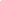 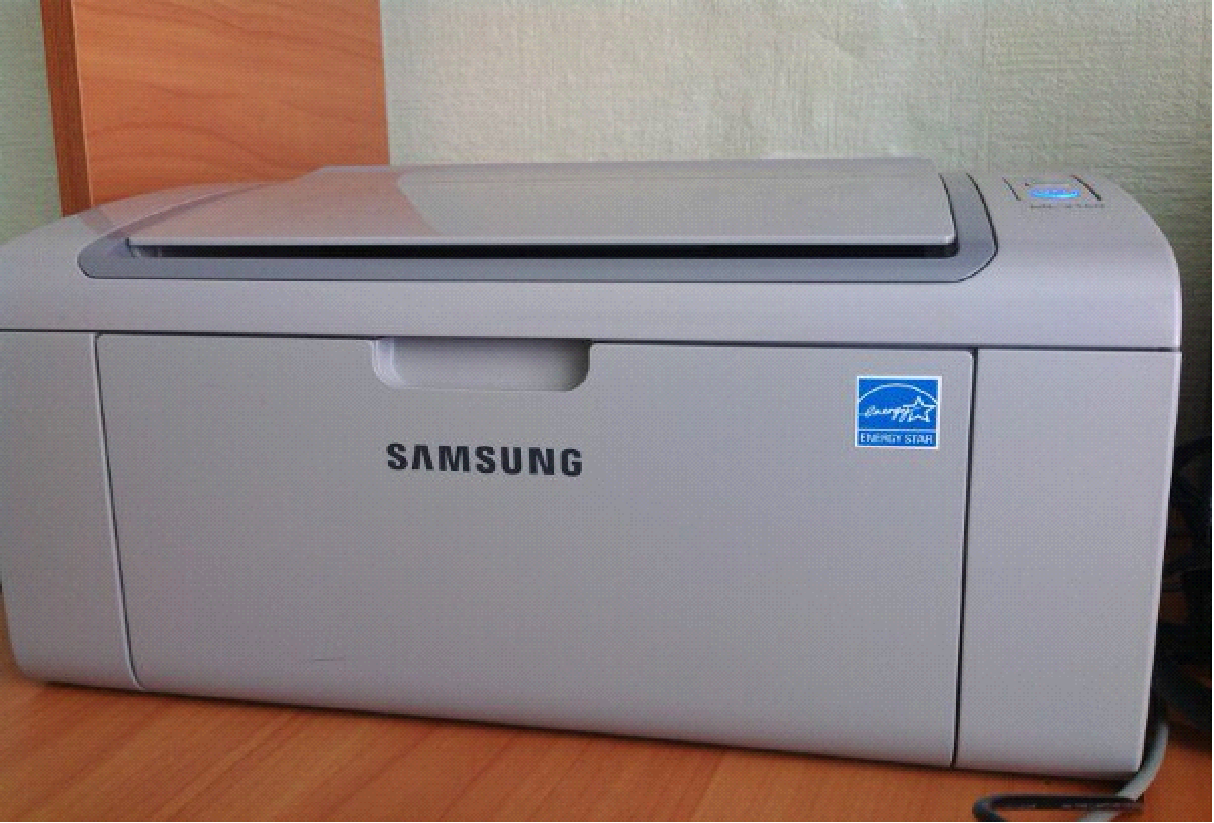 Рисунок 1–Принтер ML-2160В таблице 2 описана характеристика принтера ML-2160Таблица 2 – Характеристика принтера ML-21602)	Принтер Лазерный Canon i-SENSYS LBP6030BНа рисунке 2 представлен принтер Canon i-SENSYS LBP6030B.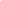 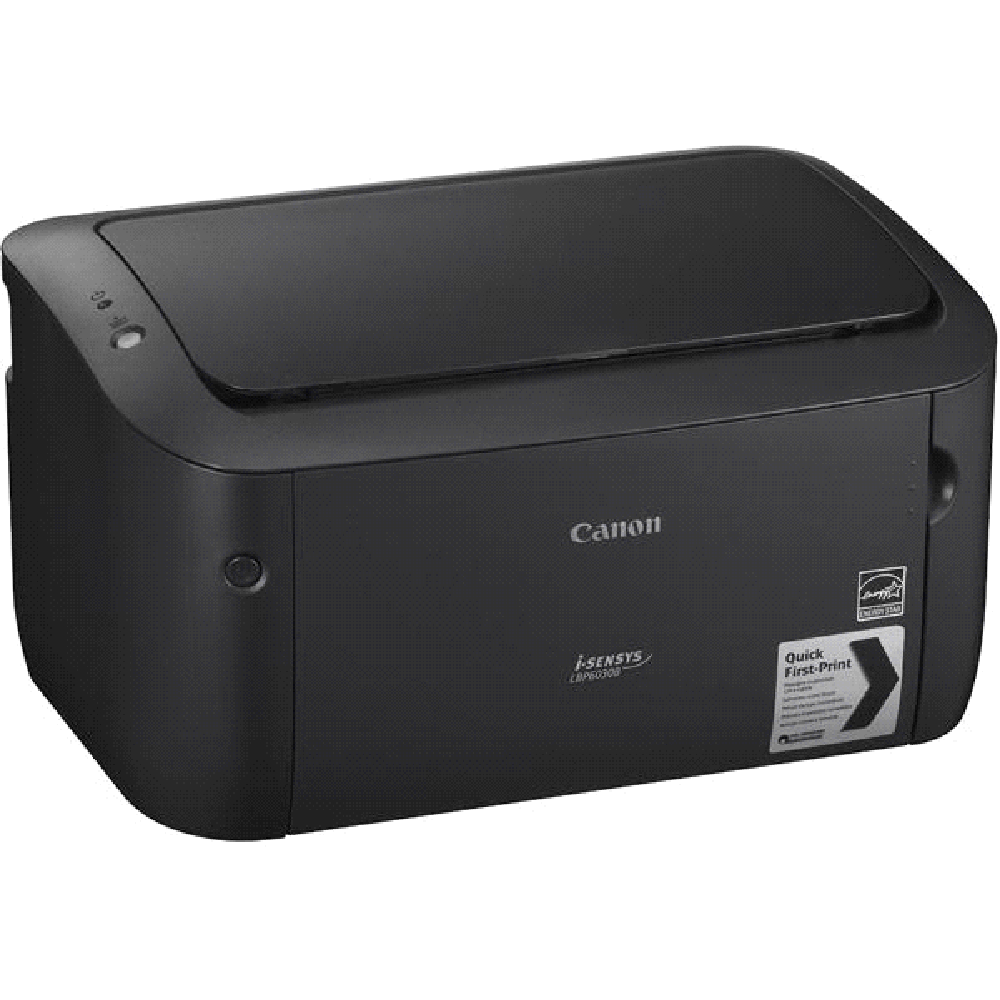 Рисунок 2 – Принтер Canon i-SENSYS LBP6030BВ таблице 3 описана характеристика принтера Принтера Canon i-SENSYS LBP6030B.Таблица 3 – Характеристика Принтера Canon i-SENSYS LBP6030B3)	Принтер Лазерный Brother HL-1112RНа рисунке 3 представлен принтер Brother HL-1112R.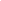 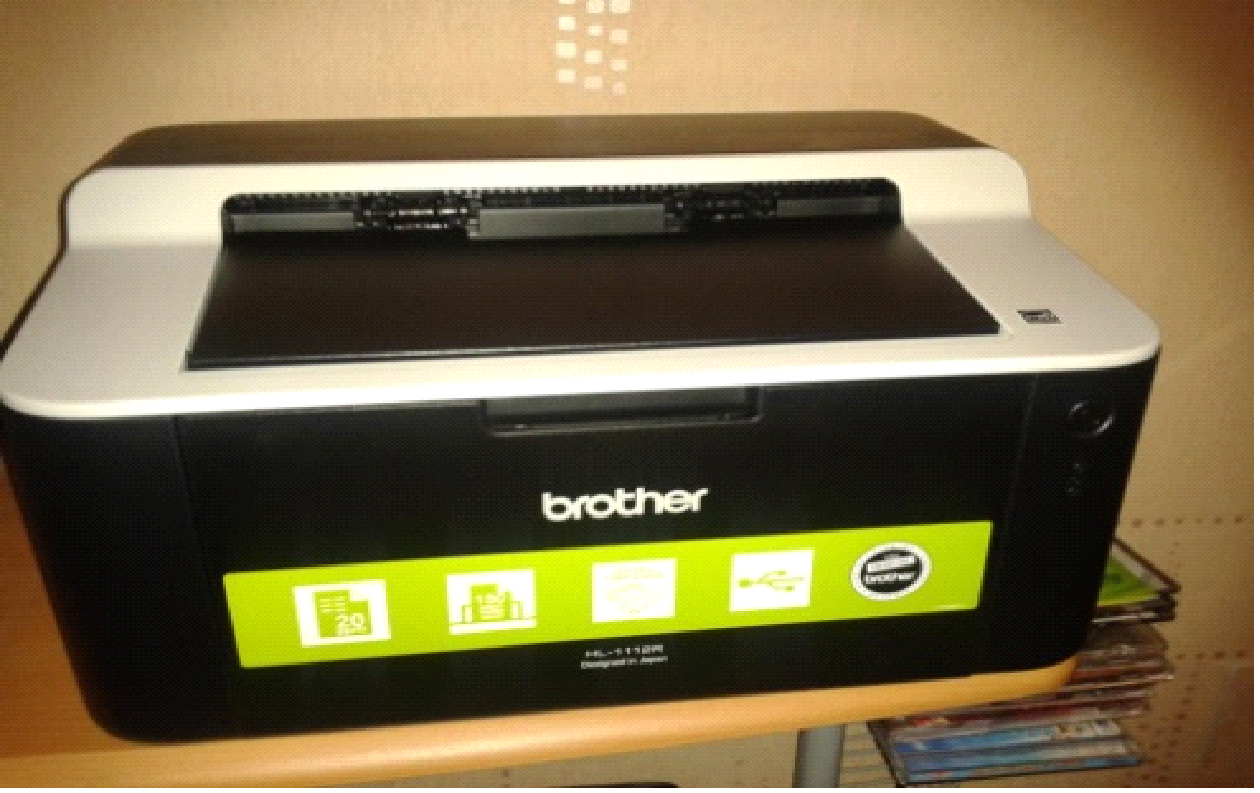 Рисунок 3 – Принтер Brother HL-1112RВ таблице 4 описана характеристика принтера .Таблица 4 – Характеристика принтера Brother HL-1112RНа предприятии имеются 15 компьютеров.Компьютер за которым велась работа в период производственной практики представлен на рисунке 4.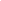 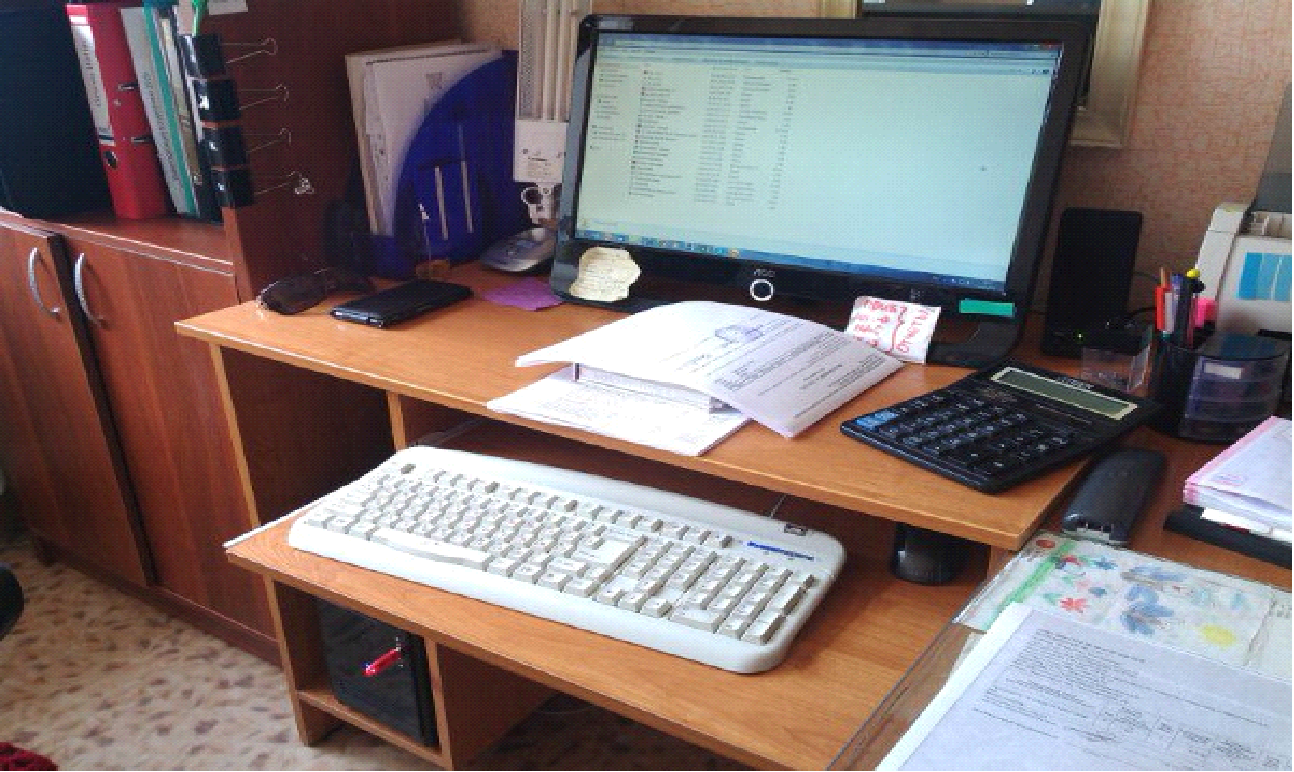 Рисунок 4 – Моноблок Asus ET2031IUKВ таблице 5 описана характеристика моноблока.Таблица 5 – Характеристика моноблока Asus ET2031IUKСведения о системе компьютера на производстве:−	оперативная память 2 Гб DDR 3;−	процессор Intel Core I 3;−	видеокарта GForce 380;−	жесткий диск 500 Гб;−	установленный пакет MS Office;– операционная система Windows 7.Далее будет представлена клавиатура для ввода данных.На рисунке 5 представлена клавиатура.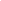 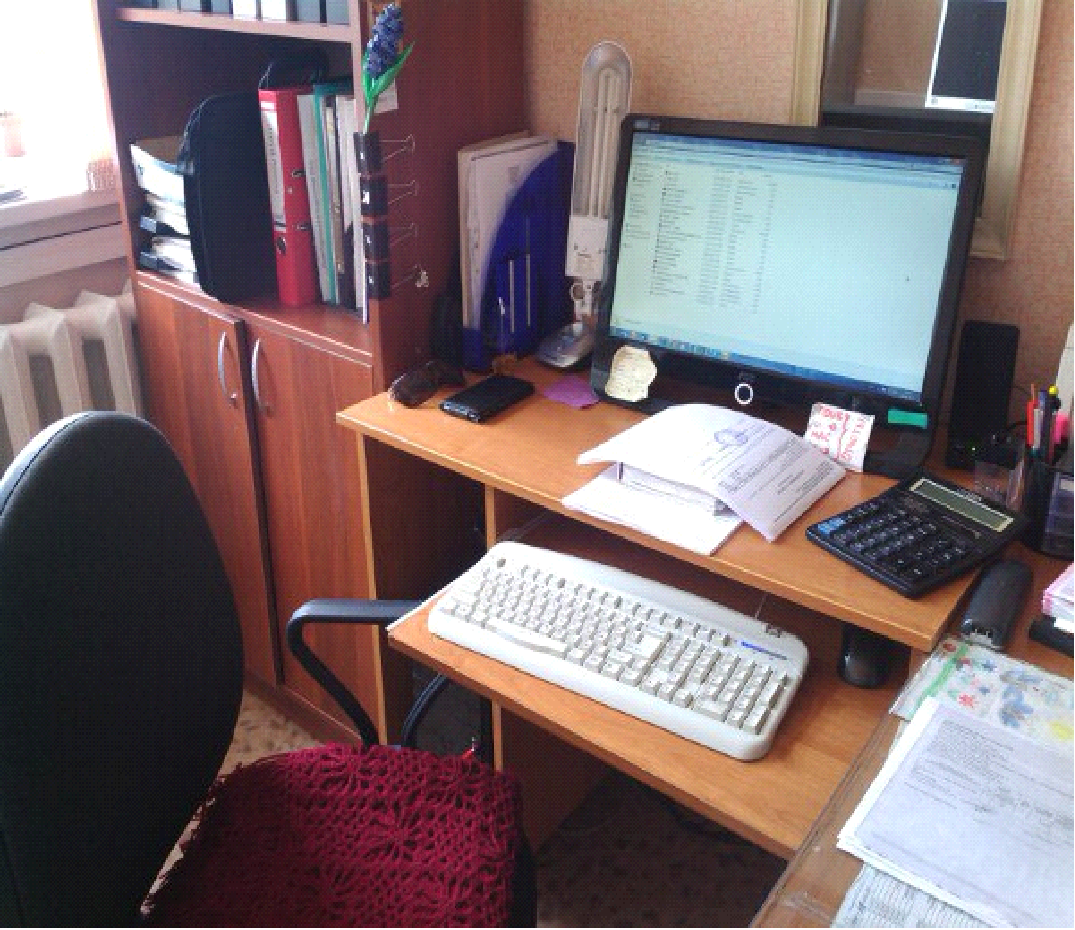 Рисунок 5 – КлавиатураВ таблице 6 описана характеристика клавиатуры.Таблица 6 – Характеристика клавиатурыМышь проводная DEXP CM-406BPНа рисунке 6 представлена компьютерная мышь DEXP CM-406BP.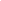 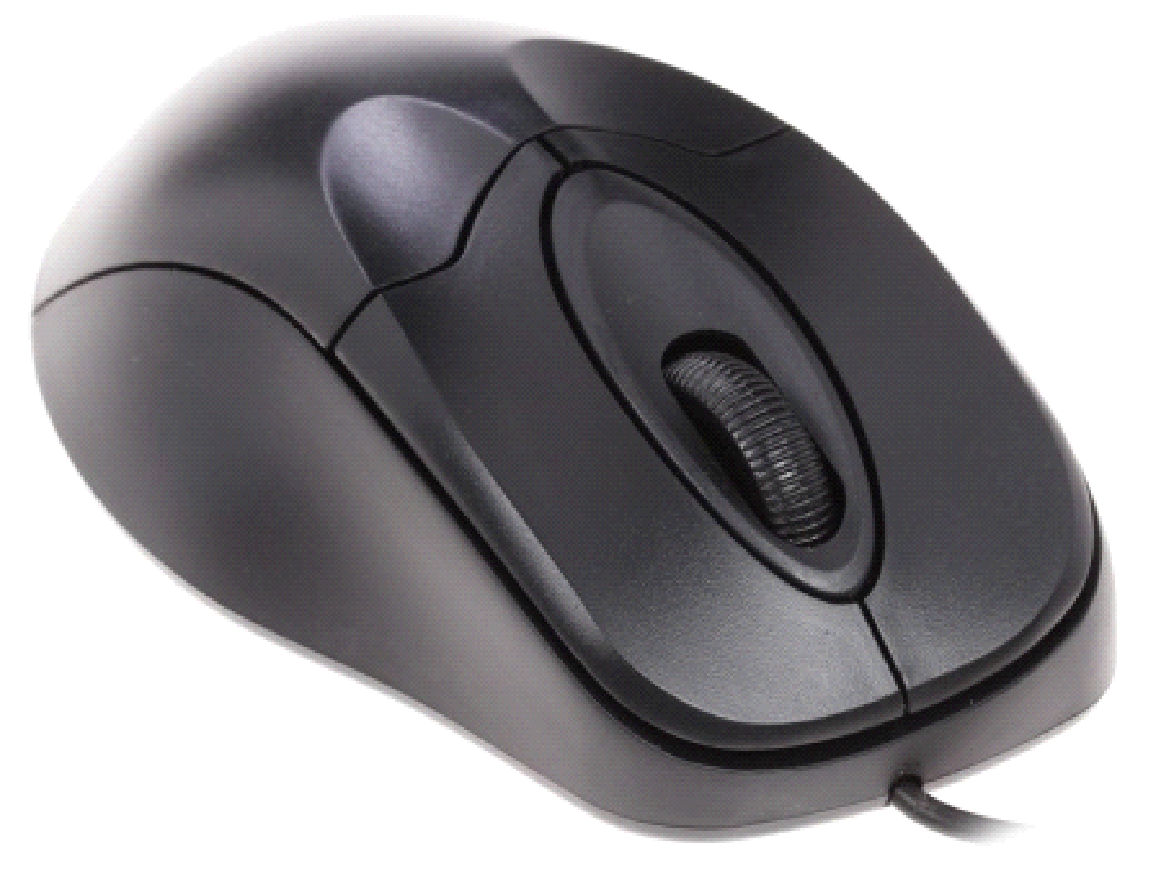 Рисунок 6 – Мышь проводная DEXP CM-406BPВ таблице 7 описана характеристика компьютерной мыши DEXP CM-406BP.Таблица 7 – Характеристика компьютерной мыши DEXP CM-406BPМФУ (Принтер/Сканер/Копир brother)На рисунке 7 представлен МФУ Brother.Рисунок 7 – МФУ Brother (Принтер/Сканер/Копир)В таблице 8 описана характеристика МФУ Вrother.Таблица 8 – Характеристика МФУ ВrotherРабочее место на предприятии описано ниже на рисунке 8.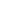 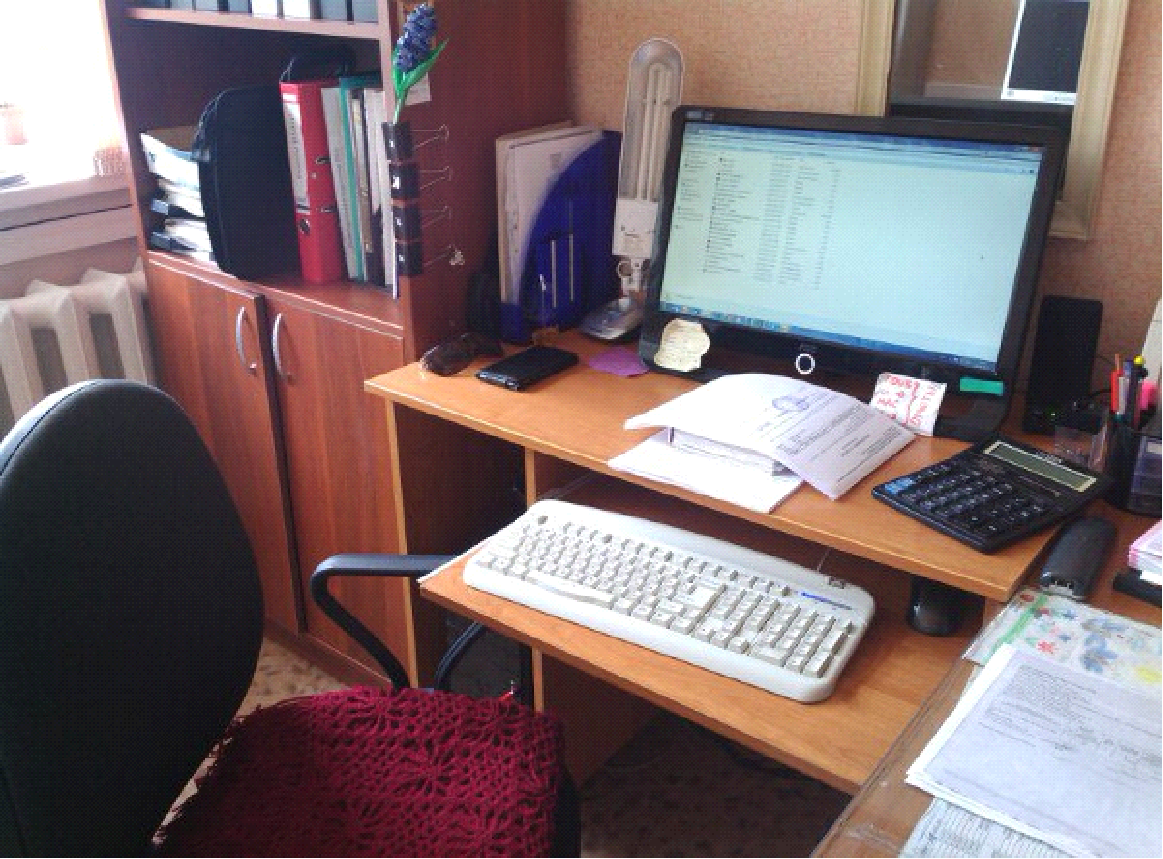 Рисунок 8 – Рабочее местоРабочее место оператора ЭВМ обеспечено правильным освещением и удобным креслом. Так же имеется клавиатура, мышь и необходимые программы для работы.5. Общие сведения о программном обеспечении предприятияПрограммное обеспечение (ПО) – комплекс программ: обеспечивающих обработку или передачу данных; предназначенных для многократного использования и применения разными пользователямиПредприятие обеспечивает внедрение и сопровождение следующего программного обеспечения:1)	Операционные системы Microsoft Windows 7.Microsoft Windows 7 – пользовательская операционная система семейства Windows NT, следующая по времени выхода заWindows Vista и предшествующая Windows 8.2)	Офисный пакет приложений Microsoft Office 2007, включающий в себя MS Word, MS Excel, MS Access, MS PowerPoint, MS Outlook.Microsoft Office – офисный пакет приложений, созданных корпорацией Microsoft для операционных систем Microsoft Windows, Windows Phone, Android, Apple Mac OS X, Apple iOS. В состав этого пакета входит программное обеспечение для работы с различными типами документов: текстами, электронными таблицами, базами данных и др.3)	Антивирусное ПО KasperskyАнтивирус Касперского – антивирусное программное обеспечение, разрабатываемое Лабораторией Касперского. Предоставляет пользователю защиту от вирусов, троянских программ, шпионских программ, руткитов, adware, а также неизвестных угроз с помощью проактивной защиты, включающей компонент HIPS .4)	1С:Предприятие .1С:Предприятие – программный продукт компании «1С», предназначенный для автоматизации деятельности на предприятии.5)	БашФин для оплаты счетов.6)	ROMAN для начисления зарплаты.7)	ПО «Парус» для составления меню питания.8)	ИТАП БОР Криста – ПО для планирования расходов и доходов .9)	ПО «АИС СОН» регистрация детей в центр.10)	Информационно-справочная система Консультант+.Консультант + – компьютерная справочно-правовая система в России, разрабатывается компанией «КонсультантПлюс».Работа выполнялась за такими программами как :−	офисный пакет приложений Microsoft Office 2007, включающий в себя MS Word, MS Excel, MS Power Point;−	антивирусное ПО Kaspersky;−	информационно-справочная система Консультант+.ЗаключениеОтчёт составлен по результатам производственной практики учебного модуля ПМ.04 «Выполнение работ по одной или нескольким профессиям рабочих, должностей и служащих». Практика прошла на базе предприятия Государственного бюджетного учреждения Реабилитационного центра.Производственная практика является одной из основных. Она проводится на предприятиях разных форм собственности, управления которых соответствует современным требованиям подготовки специалиста и полностью отвечает программе практике [3].В ходе практике были приобретены новые знания об организационном обеспечении рабочего места оператора электронно-вычислительных и вычислительных машин, требованиях рабочего места на предприятия, должностных инструкциях оператора электронно-вычислительных и вычислительных машин, сведении о техническом и программном обеспечении предприятия.Практика на овладение рабочей профессией помогла не только лучше разобраться в возможностях, предоставляемых компьютерной техникой, но и овладеть различными навыками работы оператора электронно-вычислительных и вычислительных машин.Список использованных источников1.	Электронный ресурс: «Slideshare» Форма доступа: http://www.slideshare.net/warflower/ss-13122785 .2. Электронный ресурс: «Studfiles» Форма доступа: http://www.studfiles.ru/preview/3799766/ .3. Рабочая программа для студентов специальности : 09.02.03 «Программирование в компьютерных системах».4. Электронный ресурс: «Studfiles» Форма доступа : http://www.studfiles.ru/preview/3799766/ .5. Электронный ресурс: «Zarabotu» Форма доступа: http://www.zarabotu.ru/proizv/7.htm .6. Электронный ресурс: «DNS-SHOP» Форма доступа: http://www.dns-shop.ru/catalog/i169631/mfu-lazernoe-brother-mfc-1815r#description .7. Электронный ресурс: «Википедиа» Форма доступа:https://ru.wikipedia.org/wiki/%D0%9C%D0%BD%D0%BE%D0%B3%D0%BE%D1%84%D1%83%D0%BD%D0%BA%D1%86%D0%B8%D0%BE%D0%BD%D0%B0%D0%BB%D1%8C%D0%BD%D0%BE%D0%B5_%D1%83%D1%81%D1%82%D1%80%D0%BE%D0%B9%D1%81%D1%82%D0%B2%D0%BE .8 .Электронный ресурс : «Академик» Форма доступа:http://dic.academic.ru/dic.nsf/dic_economic_law/16032/%D0%A2%D0%95%D0%A5%D0%9D%D0%98%D0%A7%D0%95%D0%A1%D0%9A%D0%9E%D0%95 .9. Электронный ресурс: Почта mail.ru Форма доступа: http://otvet.mail.ru/question/47436023 .10. Электронный ресурс : «Академик» Форма доступа:http://dic.academic.ru/searchall.php?%D0%BF%D1%80%D0%BE%D0%B3%D1%80%D0%B0%D0%BC%D0%BC%D0%BD%D0%BE%D0%B5+%D0%BE%D0%B1%D0%B5%D1%81%D0%BF%D0%B5%D1%87%D0%B5%D0%BD%D0%B8%D0%B5&from=xx&to=ru&did=enc3p&stype Размещено на Allbest.ruКомпьютеры(шт)Принтеры(лазерные)(шт)МФУ (принтер-сканер-копир) (шт)Год выпуска12008812009212010634201264201322014 Общие параметры Общие параметрыТиплазерныйМодельSamsung ML-2160ЦветсерыйОбласть применениядля офисаРазмещениенастольныйРасходные материалыРасходные материалыМинимальная плотность бумаги60 г/м2Максимальная плотность 163 г/м2Печать наГлянцевой бумаге, карточке, матовой бумаге, конвертахКоличество картриджей1ИнтерфейсUSB Общие параметры Общие параметрытиплазерныймодельCanon i-SENSYS LBP6030BцветчерныйОбласть применениядля офисаразмещениенастольный Расходные материалы Расходные материалыМинимальная плотность бумаги60 г/м2Максимальная плотность 163 г/м2Печать наГлянцевой бумаге, карточке, матовой бумаге, конвертахКоличество картриджей1Модели совместимых картриджей-тонеровCanon 725ИнтерфейсUSB Общие параметры Общие параметрыТиплазерныйМодельBrother HL-1112RЦветчерныйОбласть применениядля офисаРазмещениенастольный Расходные материалы Расходные материалыМинимальная плотность бумаги65 г/м2Максимальная плотность 105 г/м2Печать наГлянцевой бумаге, карточке, матовой бумаге, конвертахКоличество картриджей1Модели совместимых картриджей-тонеровBrother TN-1075ИнтерфейсUSBОбщие параметрыОбщие параметрыТипмоноблокМодельAsus ET2031IUKЦветчерныйУстановленная операционная системаWindows 7.1КонструкцияКонструкцияМатериал корпусапластикНастенное крепление нетЭкранЭкранТехнология изготовления матрицыTN+filmДиагональ экрана19.5”Разрешение экрана 1600х900Покрытие экранаглянцевыйПроцессорПроцессорПроизводительIntelЛинейка Intel CeleronМодельCeleron 2955U Количество ядер2Частота1400 МГцМаксимальная частота в турбо режиме нетОбъем кэша L2512 КБОбъем кэша K32 мбОперативная памятьОперативная памятьТип оперативной памятиDDR3LРазмер оперативной памяти2 ГБКоличество слотов для оперативной памяти 2Максимальный поддерживаемый размер памяти4 ГБСенсорный экран нетПоддержка стереоизображения нетНакопителиНакопителиОбщий объём жестких дисков (HDD)500 гбОбъем твердотельного накопителя (SSD)нетВидеокартаВидеокартаПроизводитель видеочипаIntelМодель дискретной видеокартынетМодель интегрированной видеокартыIntel HD Graphics 4400Тип видеопамятиSMAОбъем видеопамятииспользует системнуюОбщие параметрыОбщие параметрыТипклавиатураМодельGeniusKB-06X/X2/ХЕ Внешний вид Внешний видОсновной цветбелый Вспомогательные цветачерный Цвет русской раскладкикрасный Клавиши КлавишиМеханизм клавишимембранныйКоличество клавиш107Дополнительные клавиши3Общие характеристикиОбщие характеристикиТиппроводная мышьМодельDEXP CM-406BPНаправленностьдом и офисЦвет черныйТип датчика мышиОптическая светодиодная Максимальное разрешение датчика800 dpiРежимы работы датчика800 dpiОбщая характеристикаОбщая характеристикаОбщая характеристикатипМФУ лазерноеМФУ лазерноеМодельBrother DCP-115CBrother DCP-115CПроизводитель Производитель BrotherЦветсерыйсерыйФункции устройствакопир, принтер, сканеркопир, принтер, сканерОбласть применения Для офисаДля офисаРазмещениенастольныйнастольныйМинимальная плотность бумаги 65 г/м265 г/м2Максимальная плотность бумаги105 г/м2105 г/м2Количество картриджей11